MESTNA OBČINA LJUBLJANAMestna občina Ljubljana, Mestni trg 1, Ljubljana, na podlagi 50. člena Zakona o stvarnem premoženju države in samoupravnih lokalnih skupnosti (ZSPDSLS-1, Uradni list RS, št. 11/18 in 79/18) in 13. člena Uredbe o stvarnem premoženju države in samoupravnih lokalnih skupnosti (Uradni list RS, št. 31/18) ter Načrta razpolaganja z nepremičnim premoženjem Mestne občine Ljubljana za leto 2020 objavljaJAVNO DRAŽBOza prodajo nepremičnin Mestne občine Ljubljana1. NAZIV IN SEDEŽ PRODAJALCA IN ORGANIZATORJA JAVNE DRAŽBEMestna občina Ljubljana, Mestni trg 1, Ljubljana, matična številka: 5874025000, ID št. za DDV: SI675933212. PREDMET JAVNE DRAŽBE IN IZKLICNA CENA 2.1. Predmet javne dražbe sta nepozidani stavbni zemljišči s:- parc. št. 882/3 (ID znak: parcela 1756 882/3) v izmeri 147 m2,  k. o. 1756 Črnuče- parc. št. 880/10 (ID znak: parcela 1756 880/10) v izmeri 444 m2, k. o. 1756 ČrnučeV Odloku o občinskem prostorskem načrtu Mestne občine Ljubljana – izvedbeni del (Uradni list RS, št. 78/10, 10/11 – DPN, 22/11 – popr., 43/11 – ZKZ-C, 53/12 – obv. razl., 9/13, 23/13 – popr., 72/13 – DPN, 71/14 – popr., 92/14 – DPN, 17/15 – DPN, 50/15 – DPN, 88/15 – DPN, 95/15, 38/16 – avtentična razlaga, 63/16 in 12/17 – popr., 12/18-DPN in 42/18) sta predmetni zemljišči opredeljeni v enoti urejanja prostora (EUP) ČR-545, z namembnostjo IG – gospodarske cone. Območje podrobneje ureja OPPN 379 Brnčičeva.Izklicna cena: 67.965,00 EUR.(z besedo: sedeminšestdeset tisoč devetsto petinšestdeset eurov in 00/100)Navedena izklicna cena ne vključuje 22 % davka na dodano vrednost, ki ga plača kupec.2.2. Predmet javne dražbe je pozidano stavbno zemljišče s:- parc. št. 1470/1 (ID znak: parcela 1755 1470/1) v izmeri 529 m², k. o. 1755 GlinceV Odloku o občinskem prostorskem načrtu Mestne občine Ljubljana – izvedbeni del (Uradni list RS, št. 78/10, 10/11 – DPN, 22/11 – popr., 43/11 – ZKZ-C, 53/12 – obv. razl., 9/13, 23/13 – popr., 72/13 – DPN, 71/14 – popr., 92/14 – DPN, 17/15 – DPN, 50/15 – DPN, 88/15 – DPN, 95/15, 38/16 – avtentična razlaga, 63/16 in 12/17 – popr., 12/18-DPN in 42/18) je predmetno zemljišče opredeljeno v enoti urejanja prostora (EUP) DR-674, z namembnostjo A-površine razpršene poselitve.Na predmetnem zemljišču stojijo objekti, ki jih ni postavila Mestna občina Ljubljana in niso predmet te prodaje.Izklicna cena: 93.104,00 EUR.(z besedo: triindevetdeset tisoč sto štiri eure in 00/100)Navedena izklicna cena ne vključuje 2 % davka na promet nepremičnin, ki ga plača kupec.2.3. Predmet javne dražbe sta nepozidani stavbni zemljišči s:- parc. št. 2256/8 (ID znak: parcela 1735 2256/8) v izmeri 76 m², k. o. 1735 Stožice ter- parc. št. 2256/10 (ID znak: parcela 1735 2256/10) v izmeri 116 m², k. o. 1735 StožiceV Odloku o občinskem prostorskem načrtu Mestne občine Ljubljana – izvedbeni del (Uradni list RS, št. 78/10, 10/11 – DPN, 22/11 – popr., 43/11 – ZKZ-C, 53/12 – obv. razl., 9/13, 23/13 – popr., 72/13 – DPN, 71/14 – popr., 92/14 – DPN, 17/15 – DPN, 50/15 – DPN, 88/15 – DPN, 95/15, 38/16 – avtentična razlaga, 63/16 in 12/17 – popr., 12/18-DPN in 42/18) sta predmetni zemljišči opredeljeni v enoti urejanja prostora (EUP) BE-390, z namembnostjo SSse – splošne eno in dvostanovanjske površine.Izklicna cena: 28.800,00 EUR.(z besedo: osemindvajset tisoč osemsto evrov 00/100)Navedena izklicna cena ne vključuje 2 % davek na promet nepremičnin, ki ga plača kupec.2.4. Predmet javne dražbe so nepozidana stavbna zemljišča:- parc. št. 1335/3 (ID znak: parcela 1723 1335/3), v izmeri 56m2, k. o. 1723 Vič, - parc. št. 1335/12 (ID znak: parcela 1723 1335/12), v izmeri 24 m2, k. o. 1723 Vič,- parc. št. 1335/13 (ID znak: parcela 1723 1335/13), v izmeri 3m2, k. o. 1723 Vič,- parc. št. 1336/49 (ID znak: parcela 1723 1336/49), v izmeri 719m2, k. o. 1723 Vič,V Odloku o občinskem prostorskem načrtu Mestne občine Ljubljana – izvedbeni del (Uradni list RS, (Uradni list RS, št. 78/10, 10/11 – DPN, 22/11 – popr., 43/11 – ZKZ-C, 53/12 – obv. razl., 9/13, 23/13 – popr., 72/13 – DPN, 71/14 – popr., 92/14 – DPN, 17/15 – DPN, 50/15 – DPN, 88/15 – DPN, 95/15, 38/16 – avtentična razlaga, 63/16 in 12/17 – popr., 12/18 – DPN in 42/18)  so predmetna zemljišča opredeljena v enoti urejanja prostora (EUP) RD-528, z namembnostjo BC-športni centri.Pri parc. št. 1335/3, 1335/12 in 1336/49- vse k.o. Vič je vpisana služnostna pravica (ID 15133392) uporabe zemljišča za namen vzpostavitve gradbišča in služnostna pravica (ID 15216759) prehoda in prevoza v pasu širine 2m.Pri parc. št. 1335/13, k.o. Vič je vpisana služnostna pravica (ID 15133392) uporabe zemljišča za namen vzpostavitve gradbišča.Izklicna cena: 200.500,00 EUR.(z besedo: dvesto tisoč petsto eurov in 00/100).Navedena izklicna cena ne vključuje  22 % davka na dodano vrednost, ki ga plača kupec.2.5. Predmet javne dražbe je pozidano stavbno zemljišče s:- parc. št. 1433/8 (ID znak: parcela 1753 1433/8) v izmeri 144m², k. o. 1753 VižmarjeV Odloku o občinskem prostorskem načrtu Mestne občine Ljubljana – izvedbeni del (Uradni list RS, št. 78/10, 10/11 – DPN, 22/11 – popr., 43/11 – ZKZ-C, 53/12 – obv. razl., 9/13, 23/13 – popr., 72/13 – DPN, 71/14 – popr., 92/14 – DPN, 17/15 – DPN, 50/15 – DPN, 88/15 – DPN, 95/15, 38/16 – avtentična razlaga, 63/16 in 12/17 – popr., 12/18-DPN in 42/18) je predmetno zemljišče opredeljeno v enoti urejanja prostora (EUP) ŠE-603, z namembnostjo SSse- splošne eno in dvostanovanjske površine.Na predmetnem zemljišču stoji pomožni objekt, ki ga ni postavila Mestna občina Ljubljana in ni predmet te prodaje. Pri predmetnem zemljišču je vknjižena stvarna služnosti z ID omejitve št. 12845095 in neprave stvarne služnost z ID omejitve št. 11096080 in 11236130.Izklicna cena: 25.344,00 EUR.(z besedo: petindvajset tisoč tristo štiriinštirideset eurov in 00/100).Navedena izklicna cena ne vključuje 2 % davka na promet nepremičnin, ki ga plača kupec.2.6. Predmet javne dražbe je pozidano stavbno zemljišče s:- parc. št. 448/3 (ID znak: parcela 1770 448/3) v izmeri 135 m2,  k. o. 1770 KašeljV Odloku o občinskem prostorskem načrtu Mestne občine Ljubljana – izvedbeni del (Uradni list RS, št. 78/10, 10/11 – DPN, 22/11 – popr., 43/11 – ZKZ-C, 53/12 – obv. razl., 9/13, 23/13 – popr., 72/13 – DPN, 71/14 – popr., 92/14 – DPN, 17/15 – DPN, 50/15 – DPN, 88/15 – DPN, 95/15, 38/16 – avtentična razlaga, 63/16 in 12/17 – popr., 12/18-DPN in 42/18) je predmetno zemljišče opredeljeno v enoti urejanja prostora (EUP) PO-593, z namembnostjo IG-gospodarske cone.Na zemljišču stoji del objekta, ki ga ni postavila MOL in ni predmet prodaje.Izklicna cena: 23.760,00 EUR.(z besedo: triindvajset tisoč sedemsto šestdeset eurov in 00/100)Navedena izklicna cena ne vključuje 2 % davka na promet nepremičnin, ki ga plača kupec.2.7. Predmet javne dražbe je nepozidano stavbno zemljišče:- parc. št. 1520/6 (ID znak: parcela 1770 1520/6) v izmeri 389 m²,  k. o. 1770 KašeljV Odloku o občinskem prostorskem načrtu Mestne občine Ljubljana – izvedbeni del (Uradni list RS, (Uradni list RS, št. 78/10, 10/11 – DPN, 22/11 – popr., 43/11 – ZKZ-C, 53/12 – obv. razl., 9/13, 23/13 – popr., 72/13 – DPN, 71/14 – popr., 92/14 – DPN, 17/15 – DPN, 50/15 – DPN, 88/15 – DPN, 95/15, 38/16 – avtentična razlaga, 63/16 in 12/17 – popr., 12/18 – DPN in 42/18)  je predmetno zemljišče opredeljeno v enoti urejanja prostora (EUP) PO-722, z namembnostjo SSce - pretežno eno in dvostanovanjske površine.Pri predmetnem zemljišču je vpisana neprava stvarna služnost za že zgrajeno javno komunikacijsko omrežje in pripadajočo infrastrukturo v korist Telekoma Slovenije d.d. Preko zemljišča potekata javna komunalna voda - javna razsvetljava in plinovod. Kupec se bo s podpisom pogodbe zavezal, da bo Mestni občini Ljubljana in JP Energetiki Ljubljana d.o.o. podelil brezplačno služnost za že zgrajeno in vgrajeno gospodarsko javno infrastrukturo za čas obratovanja te infrastrukture. Izklicna cena: 31.120,00 EUR(z besedo: enaintrideset tisoč sto dvajset eurov in 00/100).Navedena izklicna cena ne vključuje 22 % davka na dodano vrednost, ki ga plača kupec.2.8. Predmet javne dražbe je nepozidano stavbno zemljišče:- parc. št. 158/5 (ID znak 1771 158/5) v izmeri 658 m², k. o. 1771 ZadobrovaV Odloku o občinskem prostorskem načrtu Mestne občine Ljubljana – izvedbeni del (Uradni list RS, št. 78/10, 10/11 - DPN, 22/11 - popr., 43/11-ZKZ-C, 53/12 - obv. razl., 9/13, 23/13 - popr., 72/13 - DPN, 71/14 - popr., 92/14 - DPN, 17/15 - DPN, 50/15 - DPN, 88/15 – DPN, 95/15,38/16 – avtentična razlaga, 63/16 in 12/17 – popr.) je predmetno zemljišče opredeljeni v enoti urejanja prostora (EUP) PO-643, z namembnostjo SSse – splošno eno in dvostanovanjske površine.Pri predmetnem zemljišču je vpisana neprava stvarna služnost za že zgrajeno javno komunikacijsko omrežje in pripadajočo infrastrukturo v korist Telekoma Slovenije d.d. Izklicna cena: 78.960,00 EUR(z besedo: oseminsedemdeset tisoč devetsto šestdeset eurov in 00/100).Navedena izklicna cena ne vključuje 22 % davka na dodano vrednost, ki ga plača kupec.2.9. Predmet javne dražbe je nepozidano stavbno zemljišče s:- parc. št. 876/9 (ID znak: parcela 1772 876/9) v izmeri 927 m², k. o. 1772 Slape.V Odloku o občinskem prostorskem načrtu Mestne občine Ljubljana – izvedbeni del (Uradni list RS, št. 78/10, 10/11 – DPN, 22/11 – popr., 43/11 – ZKZ-C, 53/12 – obv. razl., 9/13, 23/13 – popr., 72/13 – DPN, 71/14 – popr., 92/14 – DPN, 17/15 – DPN, 50/15 – DPN, 88/15 – DPN, 95/15, 38/16 – avtentična razlaga, 63/16 in 12/17 – popr., 12/18-DPN in 42/18) je predmetno zemljišče opredeljeno v enoti urejanja prostora (EUP) PO-823, z namembnostjo SSse – splošne eno in dvostanovanjske površine.Pri predmetnem zemljišču sta v zemljiški knjigi vknjiženi nepravi stvarni služnosti v korist imetnikov Telekoma Slovenije, d. d. in Elektra Ljubljana d. d.. S kupoprodajno pogodbo bo kupec v korist prodajalca Mestne občine Ljubljana, ustanovil neodplačni stvarni služnosti za javno razsvetljavo ter javni vodovod, ki potekata pri predmetnem zemljišču, za namen vknjižbe v zemljiško knjigo. Izklicna cena: 185.400,00 EUR.(z besedo: sto petinosemdeset tisoč štiristo eurov 00/100)Navedena izklicna cena ne vključuje 22 % davka na dodano vrednost, ki ga plača kupec.2.10. Predmet javne dražbe je pozidano stavbno zemljišče s:- parc. št. 48/21 (ID znak: parcela 2679 48/21) v izmeri 179 m², k. o. 2679 Gradišče II.V Odloku o občinskem prostorskem načrtu Mestne občine Ljubljana – izvedbeni del (Uradni list RS, št. 78/10, 10/11 – DPN, 22/11 – popr., 43/11 – ZKZ-C, 53/12 – obv. razl., 9/13, 23/13 – popr., 72/13 – DPN, 71/14 – popr., 92/14 – DPN, 17/15 – DPN, 50/15 – DPN, 88/15 – DPN, 95/15, 38/16 – avtentična razlaga, 63/16 in 12/17 – popr., 12/18-DPN in 42/18) je predmetno zemljišče opredeljeno v enoti urejanja prostora (EUP) RD-418, z namembnostjo SSce – splošne večstanovanjske površine.Izklicna cena: 21.480,00 EUR.(z besedo: enaindvajset tisoč štiristo osemdeset evrov 00/100)Navedena izklicna cena ne vključuje 2 % davka na promet nepremičnin, ki ga plača kupec.2.11. Predmet javne dražbe je pozidano stavbno zemljišče, v solastniškem deležu prodajalca do 4/10 od celote s:- parc. št. 3643/1 (ID znak: parcela 1737 3643/1) v celotni izmeri 239 m², k. o. 1737 Tabor.V Odloku o občinskem prostorskem načrtu Mestne občine Ljubljana – izvedbeni del (Uradni list RS, št. 78/10, 10/11 – DPN, 22/11 – popr., 43/11 – ZKZ-C, 53/12 – obv. razl., 9/13, 23/13 – popr., 72/13 – DPN, 71/14 – popr., 92/14 – DPN, 17/15 – DPN, 50/15 – DPN, 88/15 – DPN, 95/15, 38/16 – avtentična razlaga, 63/16 in 12/17 – popr., 12/18-DPN in 42/18) je predmetno zemljišče opredeljeno v enoti urejanja prostora (EUP) SL-259, z namembnostjo CU- območje centralnih dejavnosti.Predmet prodaje je solastniški delež MOL do 4/10 od celote. Pri zemljišču obstoji zakonita predkupna pravica v korist drugega solastnika. Zemljišče leži znotraj ograjenega območja več zemljišč z objektom, s  katerimi se zaokrožuje v funkcionalno celoto ter v delu služi kot dostop.Izklicna cena: 33.460,00 EUR.(z besedo: triintrideset tisoč štiristo šestdeset  eurov 00/100).Navedena izklicna cena ne vključuje 2 % davka na promet nepremičnin, ki ga plača kupec.3. NAJNIŽJI ZNESEK VIŠANJA Najnižji znesek višanja kupnine za predmet javne dražbe pod točko 2.1., 2.2., 2.4., 2.7, 2.8 in 2.9., 2.11. je 1.000,00 EUR.Najnižji znesek višanja kupnine za predmet javne dražbe pod točko 2.3., 2.5., 2.6. in 2.10. je 500,00 EUR.4. POGOJI PRODAJE	4.1. Prodajne pogodbe, pri katerih bo izdražena prodajna vrednost brez davka višja od 50.000,00 EUR,        bodo  sklenjene v obliki notarskega zapisa;4.2. V skladu z 6. in 7. odstavkom 50. člena Zakona o stvarnem premoženju države in samoupravnih lokalnih skupnosti (ZSPDSLS-1, Uradni list RS, št. 11/18 in 79/18) na javni dražbi kot dražitelji ne morejo sodelovati cenilec in člani komisije ter z njimi povezane osebe. Najugodnejši dražitelj bo moral pred sklenitvijo prodajne pogodbe podati pisno izjavo, da ni povezana oseba v skladu s 7. odstavkom 50. člena Zakona o stvarnem premoženju države in samoupravnih lokalnih skupnosti;4.3. Nepremičnina bo prodana dražitelju, ki bo ponudil najvišjo ceno;4.4. V primeru obstoja predkupne pravice na nepremičnini, ki je predmet javne dražbe, lahko        predkupni upravičenec uveljavlja predkupno pravico na javni dražbi ali v 30 dneh po prejemu          obvestila o uspešno izvedeni javni dražbi;4.5. V roku 15 dni od dneva javne dražbe oz. po poteku roka za uveljavitev predkupne pravice bo z najugodnejšim dražiteljem sklenjena pogodba. Prodajalec lahko rok za sklenitev pogodbe podaljša za 15 dni ali pa zadrži varščino. Če dražitelj v tem roku ne bo podpisal pogodbe se šteje, da je od nakupa odstopil in ima Mestna občina Ljubljana pravico zadržati vplačano varščino;4.6. Plačilo celotne kupnine v roku 8 dni po sklenitvi prodajne pogodbe je bistvena sestavina          pogodbe;4.7. V skladu z 2. odstavkom 48. člena Zakona o stvarnem premoženju države in samoupravnih lokalnih skupnosti (ZSPDSLS-1, Uradni list RS, št. 11/18 in 79/18) bo zemljiškoknjižno dovolilo za vpis lastninske pravice na nepremičnini v zemljiško knjigo kupcu izročeno po prejemu celotne kupnine;Kupec bo poleg ponujene kupnine dolžan plačati še davek na promet nepremičnin oziroma davek na dodano vrednost, vse stroške notarja ter stroške vknjižbe lastninske pravice na svoje ime in v svojo korist v zemljiški knjigi pristojnega sodišča.5. NAČIN IN ROK PLAČILA KUPNINEKupnino bo kupec poravnal na podračun enotnega zakladniškega računa Mestne občine Ljubljana odprtega pri Banki Slovenije IBAN SI56 0126 1010 0000 114 v 8 (osmih) dneh od dneva sklenitve prodajne pogodbe oziroma izstavitve računa, v enkratnem znesku.6. KRAJ IN ČAS JAVNE DRAŽBEJavna dražba se bo vršila dne 2. 7. 2020  na sedežu Mestne občine Ljubljana, Mestni trg 1, Ljubljana, v KLUB 15, s pričetkom ob:- 11:00 za zemljišče pod točko 2.1. v k. o. Črnuče,- 11:20 za zemljišča pod točko 2.2. v k. o. Glince,- 11:40 za zemljišče pod točko 2.3. v k. o. Stožice, - 12:00 za zemljišči pod točko 2.4. v k. o. Vič,- 12:20 za zemljišči pod točko 2.5. v k. o. Vižmarje,- 12:40 za zemljišče pod točko 2.6. v k. o. Kašelj,- 13:00 za zemljišči pod točko 2.7 v k. o. Kašelj, - 13:20 za zemljišče pod točko 2.8. v k. o. Zadobrova,- 13:40 za zemljišče pod točko 2.9. v k. o. Slape; - 14:00 za zemljišče pod točko 2.10. v k. o. Gradišče II,- 14:20 za zemljišče pod točko 2.11. v k. o. Tabor.Kandidati se bodo morali 15 minut pred začetkom posamezne javne dražbe izkazati z dokazili iz 7. točke te objave.7. POGOJI ZA UDELEŽBO NA JAVNI DRAŽBI7.1. Na javni dražbi lahko sodeluje domača ali tuja pravna ali fizična oseba, ki lahko v skladu s pravnim redom Republike Slovenije postane lastnik nepremičnine, kar preveri vsak dražitelj zase  ter se pravočasno in pravilno prijavi, tako da: - plača varščino in predloži dokazilo o njenem plačilu;- predloži pooblastilo, ki se mora nanašati na predmet javne dražbe, pri čemer mora biti podpis   pooblastitelja overjen pri notarju, v primeru, če se v imenu ponudnika javne dražbe udeleži   pooblaščenec;- predloži izpisek iz sodnega registra oziroma AJPES-a (samo za pravne osebe in samostojne     podjetnike), ki ne sme biti starejši od treh mesecev;      - predloži izvirnik osebnega dokumenta (potni list ali osebna izkaznica), če se prijavi fizična   oseba, samostojni podjetnik ter zastopniki in pooblaščenci pravnih oseb ter       - davčno številko (samo za fizične osebe).Organizator javne dražbe bo potrdil vse pravilne in pravočasne prijave.Javna dražba se bo opravila v slovenskem jeziku.8. VARŠČINA Dražitelji in morebitni predkupni upravičenci morajo najpozneje tri dni pred začetkom javne dražbe prodaje zemljišč (oz. do vključno 29. 6. 2020) vplačati varščino, ki znaša 10% izklicne cene, na podračun enotnega zakladniškega računa Mestne občine Ljubljana, odprtega pri Banki Slovenije:- številka: SI56 0126 1010 0000 114, sklic na številko: 00 007-432000, z navedbo »plačilo varščine  parc. št…. k. o….« (navedite parcelno številko in katastrsko občino).Plačana varščina se najugodnejšemu dražitelju vračuna v kupnino, ostalim dražiteljem, ki niso uspeli na javni dražbi, pa se varščina vrne brez obresti v roku 30 dni po zaključku javne dražbe. Če dražitelj ne sklene pogodbe ali ne plača kupnine, prodajalec obdrži varščino.V kolikor oseba, ki je vplačala varščino, iz neupravičenih razlogov ne bo pristopila na javno dražbo oz. kljub udeležbi na javni dražbi ne bo pripravljena kupiti predmeta javne dražbe, prodajalec obdrži varščino. 9. DODATNE INFORMACIJEDodatne podrobnejše informacije o pogojih javne dražbe in podatke o predmetnih nepremičninah dobijo interesenti na Mestni občini Ljubljana, Mestna uprava, Oddelek za ravnanje z nepremičninami, in sicer:- pod točko 2.1. do vključno 2.8. na tel. 01 306 11 27, kontaktna oseba je Helena Židanek, e-mail:  helena.zidanek@ljubljana.si;- pod točko 2.9. do vključno 2.11. na tel. 01 306 46 72, kontaktna oseba je Milena Ratajc, e-mail:  milena.ratajc@ljubljana.siOgled dokumentacije v zvezi z nepremičninami je možen po predhodnem dogovoru.10. DRUGI POGOJI IN PRAVILA JAVNE DRAŽBE10.1. Nepremičnina je naprodaj po načelu »videno – kupljeno«.10.2. V primeru naknadne ugotovitve, da je na prodajani nepremičnini vgrajena gospodarska javna           infrastruktura,  prodajalka pridrži pravico stvarne služnosti za že zgrajeno gospodarsko javno          infrastrukturo, za čas obratovanja te infrastrukture. Kupcu v tem primeru nadomestilo ne pripada. 10.3. Na javni dražbi uspe dražitelj, ki ponudi najvišjo ceno.10.4. Javna dražba za nepremičnino je končana, ko voditelj dražbe trikrat neuspešno ponovi isto         najvišjo ponudbo. 10.5. Ugovore proti dražbenemu postopku je mogoče podati, dokler ni končan zapisnik o poteku         dražbe.10.6. Javno dražbo bo izvedla Komisija za pridobivanje, razpolaganje in upravljanje s stvarnim   premoženjem Mestne občine Ljubljana v skladu z Uredbo o stvarnem premoženju države in      samoupravnih lokalnih skupnosti (Uradni list RS, št. 31/18)10.7. Prodajalec lahko začeti postopek prodaje delno ali v celoti ustavi, kadarkoli do sklenitve          pravnega posla brez obrazložitve in brez odškodninske odgovornosti, dolžan pa je vrniti           vplačano varščino brez obresti.Besedilo javne dražbe je objavljeno na spletni strani Mestne občine Ljubljana www.ljubljana.si.MESTNA OBČINA LJUBLJANA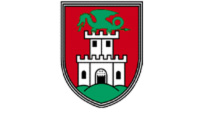 